Call 0344 248 0153 or email sales@fife.ac.uk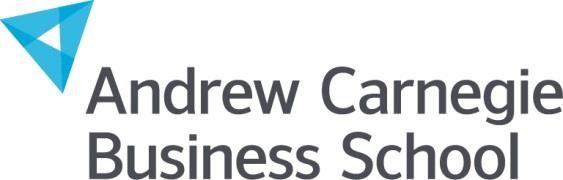 Lean and Professional Development (CPD)*Please Note: New Prices are effective as of August 2023If you don’t see the course you are looking for, please contact us to discuss your requirements, as we can also deliver bespoke courses to meet individual company needs either at our purpose-built training and conferencing venue, Carnegie Conference Centre or at your own premises.To book your place, or find out more about our other CPD short courses, please call 0344 248 0153 or email sales@fife.ac.ukwww.carnegiebusiness.com	|	info@carnegiebusiness.com	|	0344 248 0153DateCourseLocation*PriceMarch 2024March 2024March 2024March 202412 March 2024Finance for Non-Finance ManagersDunfermline£24519 March 2024Managing and Supporting Young People in the WorkplaceDunfermline£24521-22 March 2024Managing and Leading the TeamDunfermline£43526 March 2024Introduction to Root Cause Analysis and Problem SolvingDunfermline£325April 2024April 2024April 2024April 202423 April 2024Effective Home WorkingDunfermline£24524 – 25 April 2024Developing the Strategic ManagerDunfermline£43530 April 2024Mental Health in the WorkplaceDunfermline£245May 2024May 2024May 2024May 20241 – 2 May 2024Developing Leaders of the FutureDunfermline£43528 May 2024Managing the Performance of StaffDunfermline£24529 – 30 May 2024Train the TrainerDunfermline£435Jun 2024Jun 2024Jun 2024Jun 20244 June 2024Developing Personal ResilienceDunfermline£2456 June 2024Positive Behaviours and Effective CommunicationDunfermline£24520 June 2024Introduction to LeanDunfermline£325